Comment t’inscrire ?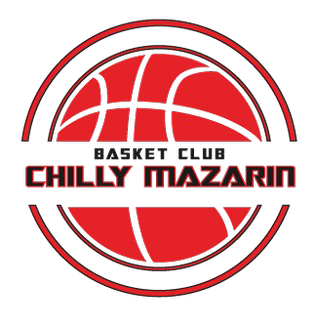 1- Envoie un mail à l'adresse suivante : inscriptions@bccm.fr en indiquant ton NOM, PRENOM et DATE DE NAISSANCE.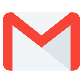 Une fois cet envoi fait, tu recevras un mail avec un lien pour faire toi-même ta licence sur le site de la FFBB !! Vérifie les éléments indésirables de ta messagerie.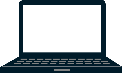            2-Inscris-toi en cliquant sur le lien reçu dans le mail sur la plateforme E-LICENCE Je me connecte en saisissant ma date de naissance.Je vais dans chacune des rubriques : Documents à remettre au club obligatoirement pour valider l’inscription :La fiche « Renseignements adhérent ».Un chèque de cotisation à l’ordre du BC Chilly-Mazarin, (cf tarifs ci-dessous) Vous avez la possibilité de régler la   cotisation en 3 foisTarifs :U17, U20 et seniors : 160 € Chiroquois et 170 € hors communeBasket Loisir / 3X3 / Body Basket : 140 € Chiroquois et 150 € hors communeU13 et U15 : 150 € Chiroquois et 160 € hors communeBaby, U9 et U11 : 140 € Chiroquois et 150 € hors communeFamille nombreuse : -15€ sur par inscription au-delà de la première.RENSEIGNEMENT ADHERENT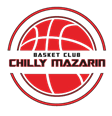 Nom : ………………………………… Prénom : …………………………………………………….Né(e) le ……. /……. /……. à ………………………………………………………………………….Tel : …………………………………………………………Email (en capitales) ………………………………....................................................................... Je participe à la vie du club (tenir la table, arbitrer…) J’ai lu et j’accepte le règlement intérieur du BCCM.RENSEIGNEMENT PARENTS OU RESPONSABLE LÉGALNom : …………………………………………. Prénom : …………………………………………….Adresse : ………………………………………………………………………………………………..Tel : …………………………………………………………Email (en capitales) …………………………………..................................................................... J’ai lu et j’accepte le règlement intérieur du BCCM. Je m’engage à accompagner mon enfant lors des compétitions.AUTORISATION PARENTALE DE DÉPLACEMENT(Pour les mineurs)Je m’engage à véhiculer mon enfant ainsi que ses camarades aux matchs en déplacement.  En cas d’indisponibilité, j’autorise les éducateurs du BCCM ou à défaut un autre parent, à conduire mon enfant aux matchs.J’autorise les responsables à prodiguer les premiers soins à mon enfant et, le cas échéant, à le faire transporter au centre hospitalier. OUI		 NON	PUBLICATION DE PHOTOSJ’autorise le BCCM à utiliser à titre gratuit la photographie de mon enfant pour l’ensemble de ses supports de communication. (Dépliants, affiches, site internet, Facebook du BCCM.) OUI	 NON	Signature du joueur	Signature des parentsRUBRIQUESACTIONS«JE SUIS »Remplir les informations de la rubrique et télécharger sa photo d’identité, Cliquer sur « Je valide ».«JE SOUHAITE »Cocher « compétition » ou « loisir ». Cliquer sur « Je valide ».«JE PRODUIS MES JUSTIFICATIFS »Je dépose les justificatifs demandés (CNI, certificat médical). Ne pas oublier de saisir la date du certificat médical.  Cliquer sur « Je valide ».«JE M’ASSURE »Cocher l’option. « On ne peut pas souscrire à une option inférieure à celle de l’année précédente ».Parcourir l’intégralité du document et cliquer sur « J’ai lu ».«JE VÉRIFIE »Vérifier toutes les informations saisies.« JE M’ENGAGE »DOPAGE :Saisir nom/prénom du représentant légal si mineurRemplir les autorisations.Cliquer sur «je valide » pour finaliser la demande.Félicitations ! Tu as fini ta pré-inscription, tu recevras un mail de confirmation de ta préinscription.